                                                                                                                                                                                                        О Т К Р Ы Т О Е    А К Ц И О Н Е Р Н О Е     О Б Щ Е С Т В О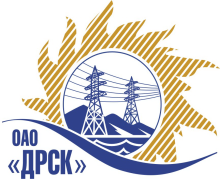 ПРОТОКОЛрассмотрения заявокПРЕДМЕТ ЗАКУПКИ:Открытый запрос предложений для филиала ОАО «ДРСК» «Хабаровские электрические сети»  (раздел  2.2.1 «Услуги ТПиР» № 530): Реконструкция связи по ВОЛС – ВЛ на участке СРЭС – ПС «ГВФ» Плановая стоимость закупки:  3 834 000,00 руб. без НДС.ПРИСУТСТВОВАЛИ: постоянно действующая Закупочная комиссия 2-го уровня.ВОПРОСЫ, ВЫНОСИМЫЕ НА РАССМОТРЕНИЕ ЗАКУПОЧНОЙ КОМИССИИ: 1. О признании предложений соответствующими условиям закупки2. О предварительной ранжировке предложений3. О проведении переторжкиВОПРОС 1 «О признании предложений соответствующими условиям закупки»ОТМЕТИЛИ:Предложения ООО "Строй-ДВ" (680000, Россия, Хабаровский край, г. Хабаровск, ул. Муравьева-Амурского, д. 9 "Е"); ЗАО компания "Энерготелеком" (690091, Приморский край, г. Владивосток, ул. Фонтанная, д. 15, корп. 2, оф. 3);  ООО "ЦСП" (690035, Россия, Приморский край, г. Владивосток, ул. Калинина, д. 25) признаются удовлетворяющим по существу условиям закупки. Предлагается принять данные предложения к дальнейшему рассмотрению. ООО "Энергострой" (г. Хабаровск) (Цена 3 500 000,00 руб. (Цена без НДС)) и  ООО "БСЭС" (г. Иркутск) (Цена: 3 625 000,00 руб. (Цена без НДС)) не подтвердили ставку, сделанную на  торговой площадке.ВОПРОС 2 «О предварительной ранжировке предложений»ОТМЕТИЛИ:В соответствии с требованиями и условиями, предусмотренными извещением о закупке и Закупочной документацией, предлагается предварительно ранжировать предложения следующим образом: ВОПРОС 3 «О проведении переторжки»ОТМЕТИЛИ:Учитывая результаты экспертизы предложений Участников закупки, Закупочная комиссия полагает целесообразным проведение переторжки.РЕШИЛИ:1. Признать предложения ООО "Строй-ДВ" (680000, Россия, Хабаровский край, г. Хабаровск, ул. Муравьева-Амурского, д. 9 "Е"); ЗАО компания "Энерготелеком" (690091, Приморский край, г. Владивосток, ул. Фонтанная, д. 15, корп. 2, оф. 3);  ООО "ЦСП" (690035, Россия, Приморский край, г. Владивосток, ул. Калинина, д. 25) соответствующими условиям закупки.2. Утвердить предварительную ранжировку предложений:1 место: ООО "Строй-ДВ" (680000, Россия, Хабаровский край, г. Хабаровск, ул. Муравьева-Амурского, д. 9 "Е");2 место: ЗАО компания "Энерготелеком" (690091, Приморский край, г. Владивосток, ул. Фонтанная, д. 15, корп. 2, оф. 3);3 место: ООО "ЦСП" (690035, Россия, Приморский край, г. Владивосток, ул. Калинина, д. 25).3. Провести переторжку.Пригласить к участию в переторжке участников ООО "Строй-ДВ" (680000, Россия, Хабаровский край, г. Хабаровск, ул. Муравьева-Амурского, д. 9 "Е"); ЗАО компания "Энерготелеком" (690091, Приморский край, г. Владивосток, ул. Фонтанная, д. 15, корп. 2, оф. 3);  ООО "ЦСП" (690035, Россия, Приморский край, г. Владивосток, ул. Калинина, д. 25). Определить форму переторжки: заочная.Назначить переторжку на 12.04.2013 в 15:00 час. (Благовещенского времени).Место проведения переторжки: ОАО «ДРСК», г. Благовещенск (okzt5@drsk.ru).Техническому секретарю Закупочной комиссии уведомить участников, приглашенных к участию в переторжке о принятом комиссией решении.ДАЛЬНЕВОСТОЧНАЯ РАСПРЕДЕЛИТЕЛЬНАЯ СЕТЕВАЯ КОМПАНИЯУл.Шевченко, 28,   г.Благовещенск,  675000,     РоссияТел: (4162) 397-359; Тел/факс (4162) 397-200, 397-436Телетайп    154147 «МАРС»;         E-mail: doc@drsk.ruОКПО 78900638,    ОГРН  1052800111308,   ИНН/КПП  2801108200/280150001№ 255/1/УТПиР-Р               город  Благовещенск11.04.2013г.Наименование участниковПланируемая стоимость закупки, руб. без  НДСЦена предложения, руб. без НДСМесто в предварительной ранжировкеООО "Строй-ДВ" (680000, Россия, Хабаровский край, г. Хабаровск, ул. Муравьева-Амурского, д. 9 "Е")3 834 000,003 480 000,001ЗАО компания "Энерготелеком" (690091, Приморский край, г. Владивосток, ул. Фонтанная, д. 15, корп. 2, оф. 3)3 834 000,003 480 000,002ООО "ЦСП" (690035, Россия, Приморский край, г. Владивосток, ул. Калинина, д. 25)3 834 000,003 642 117,603Ответственный секретарь Закупочной комиссии 2 уровня ОАО «ДРСК»________________________О.А. Моторина